Suggested work for 8th- 12th June 2020: 2nd class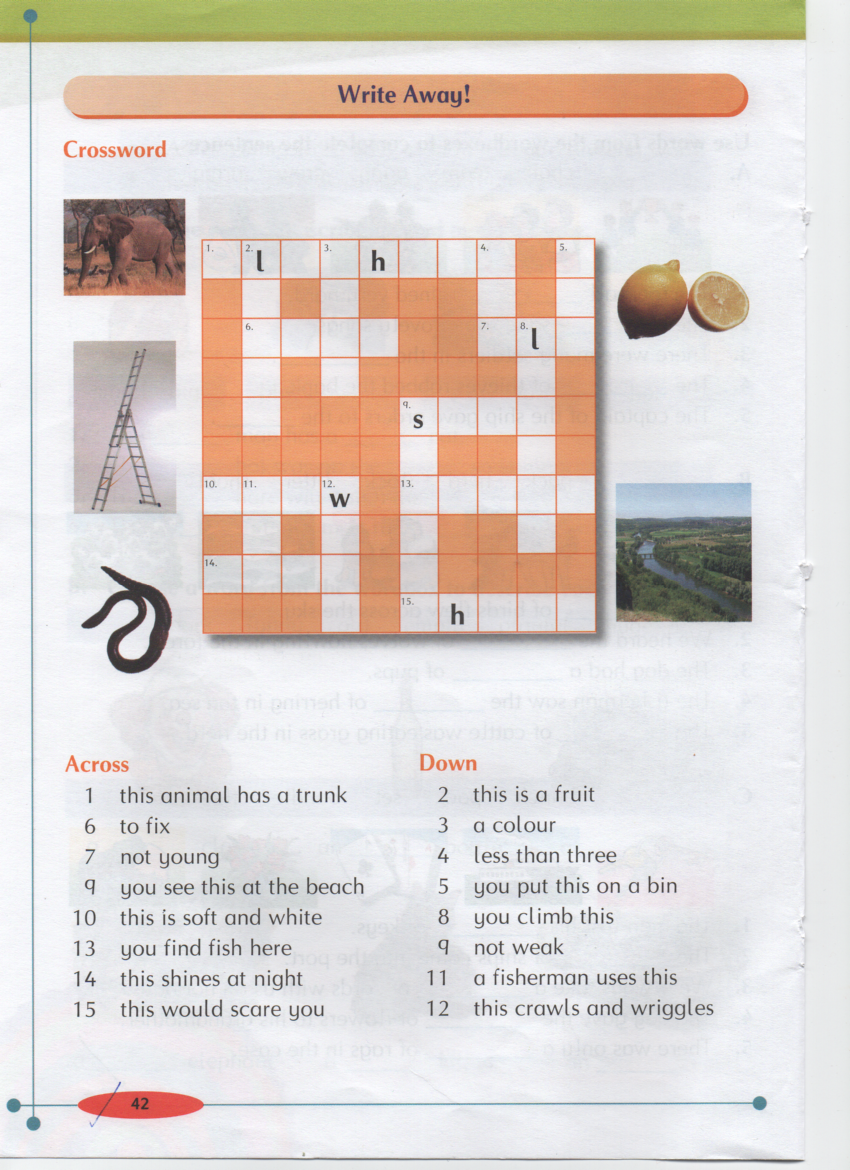 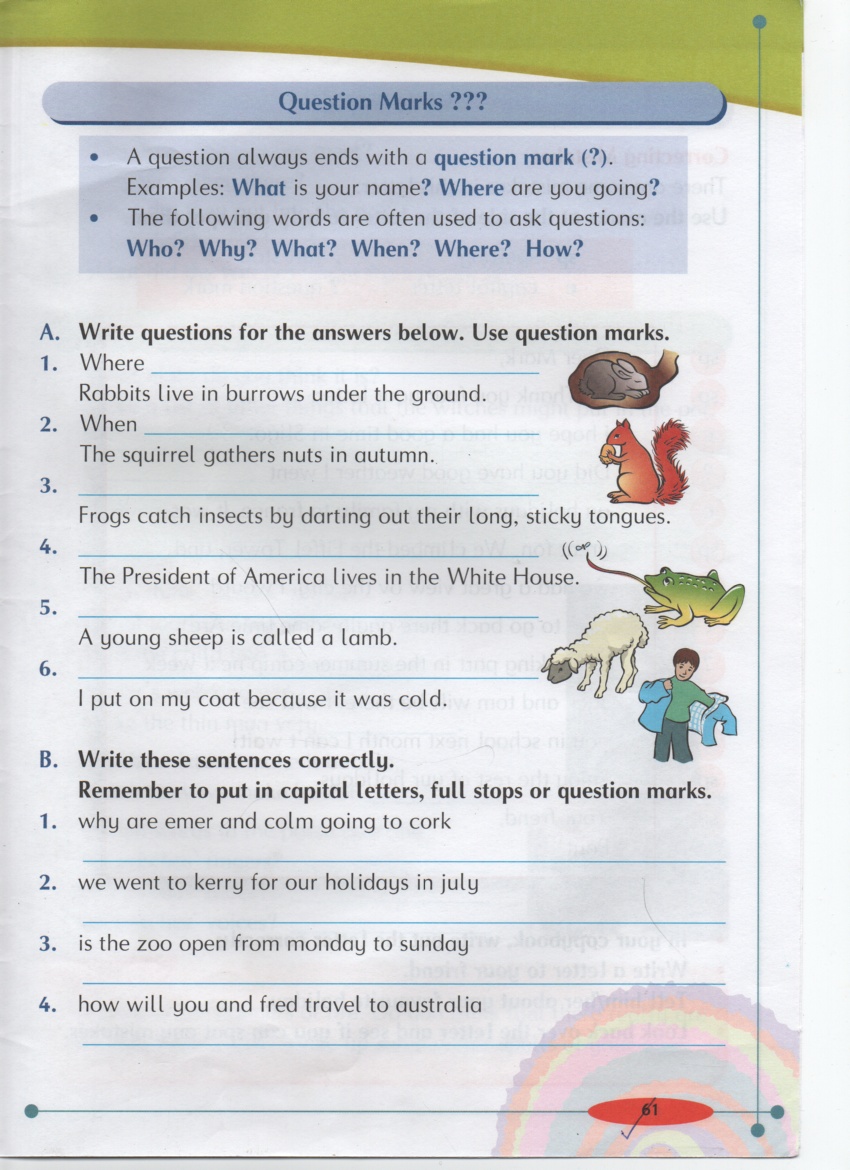 MondayMondayTuesdayWednesdayThursdayFridayEnglish                                Reading: My Read at Home Book 2/3           Read 1-2 stories daily.  Answer questions orally/writing. https://my.cjfallon.ie/preview/student/4129English                                Reading: My Read at Home Book 2/3           Read 1-2 stories daily.  Answer questions orally/writing. https://my.cjfallon.ie/preview/student/4129English                                Reading: My Read at Home Book 2/3           Read 1-2 stories daily.  Answer questions orally/writing. https://my.cjfallon.ie/preview/student/4129English                                Reading: My Read at Home Book 2/3           Read 1-2 stories daily.  Answer questions orally/writing. https://my.cjfallon.ie/preview/student/4129English                                Reading: My Read at Home Book 2/3           Read 1-2 stories daily.  Answer questions orally/writing. https://my.cjfallon.ie/preview/student/4129English                                Reading: My Read at Home Book 2/3           Read 1-2 stories daily.  Answer questions orally/writing. https://my.cjfallon.ie/preview/student/4129Spellings   Week 31“sk” wordsHandwritingJust Phonics 1 sky       skin  skip     skidLearn and write.Next 4-6 lines.Page 81, “ph” sound..ski       skateskill     skullLearn and write.Next 4-6 lines.Page 82, “ph” & “gh” sounds.scare      scorescrub      scoutLearn and write.Next 4-6 lines.Crossword-worksheet attached or A way with words 2 p.42 https://my.cjfallon.ie/preview/student/1295/1school         scrapscarf            scarvesLearn and write.Next 4-6 lines.Question marks-worksheet attached or A way with words 2 p.61 https://my.cjfallon.ie/preview/student/1295/1Test-boxes 1-4.Next 4-6 lines.Page 83, revision.Mental MathsQuestions 1-10  & problem solving Mon-ThursQuestions 1-10  & problem solving Mon-ThursQuestions 1-10  & problem solving Mon-ThursQuestions 1-10  & problem solving Mon-ThursComplete review.TablesMathemagic 2Count in 7’s up to 42.Page 158Count in 7’s up to 70.Page 159Count in 7’s up to 84.Page 148Count in 6’s up to 72.Page 149Count in 6’s & 7’s.Page 150Gaeilge       Litriúcartún = cartoonbia = foodspórt = sportrás = racesorcas = circusan nuacht = the newsceol = musicag canadh = singingBoscaí 1-4Gaeilge     Use the Duolingo website to complete short Irish lessons daily (approx 10 min)Watch Irish lessons for 1st and 2nd Class on RTE2 HomeSchool Hub (weekdays at 11am) or TG4 Cúla4 Ar Scoil (weekdays 10am)  (These programmes can also be watched online at a later time/date.)Use the Duolingo website to complete short Irish lessons daily (approx 10 min)Watch Irish lessons for 1st and 2nd Class on RTE2 HomeSchool Hub (weekdays at 11am) or TG4 Cúla4 Ar Scoil (weekdays 10am)  (These programmes can also be watched online at a later time/date.)Use the Duolingo website to complete short Irish lessons daily (approx 10 min)Watch Irish lessons for 1st and 2nd Class on RTE2 HomeSchool Hub (weekdays at 11am) or TG4 Cúla4 Ar Scoil (weekdays 10am)  (These programmes can also be watched online at a later time/date.)Use the Duolingo website to complete short Irish lessons daily (approx 10 min)Watch Irish lessons for 1st and 2nd Class on RTE2 HomeSchool Hub (weekdays at 11am) or TG4 Cúla4 Ar Scoil (weekdays 10am)  (These programmes can also be watched online at a later time/date.)Use the Duolingo website to complete short Irish lessons daily (approx 10 min)Watch Irish lessons for 1st and 2nd Class on RTE2 HomeSchool Hub (weekdays at 11am) or TG4 Cúla4 Ar Scoil (weekdays 10am)  (These programmes can also be watched online at a later time/date.)Other suggestions:  Check out our school website/Facebook page for fun activities that you can do.-Keep exercising.-Plan what you’re going to tell/show the other children at our zoom meeting next week.-Continue reading your own books or read extra pages from the Read at Home book.-Continue to type by logging on to www.typingclub.com    Other suggestions:  Check out our school website/Facebook page for fun activities that you can do.-Keep exercising.-Plan what you’re going to tell/show the other children at our zoom meeting next week.-Continue reading your own books or read extra pages from the Read at Home book.-Continue to type by logging on to www.typingclub.com    Other suggestions:  Check out our school website/Facebook page for fun activities that you can do.-Keep exercising.-Plan what you’re going to tell/show the other children at our zoom meeting next week.-Continue reading your own books or read extra pages from the Read at Home book.-Continue to type by logging on to www.typingclub.com    Other suggestions:  Check out our school website/Facebook page for fun activities that you can do.-Keep exercising.-Plan what you’re going to tell/show the other children at our zoom meeting next week.-Continue reading your own books or read extra pages from the Read at Home book.-Continue to type by logging on to www.typingclub.com    Other suggestions:  Check out our school website/Facebook page for fun activities that you can do.-Keep exercising.-Plan what you’re going to tell/show the other children at our zoom meeting next week.-Continue reading your own books or read extra pages from the Read at Home book.-Continue to type by logging on to www.typingclub.com    Other suggestions:  Check out our school website/Facebook page for fun activities that you can do.-Keep exercising.-Plan what you’re going to tell/show the other children at our zoom meeting next week.-Continue reading your own books or read extra pages from the Read at Home book.-Continue to type by logging on to www.typingclub.com    